MIUR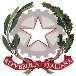 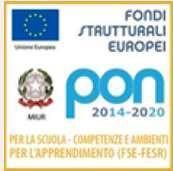 ISTITUTO COMPRENSIVO “MARGHERITA HACK”VIA CROCE ROSSA N. 4 – 20097 - SAN DONATO MILANESECOD. MECC. MIIC8FB00P – C.F.: 97667080150TEL 025231684 – FAX 0255600141e-mail:MIIC8FB00P@istruzione.it - e-mail PEC:MIIC8FB00P@PEC.istruzione.ithttp://www.icsmargheritahacksandonatomi.edu.it/Codice Univoco Ufficio: UF3XK7 IBAN:IT23Z0503433712000000000513Domanda di partecipazione del proprio figlio agli esami di licenza media da presentare entro il 20 marzo dell’anno scolastico di riferimento  Al Dirigente Scolastico Dell’Istituto Comprensivo Margherita HackVIA CROCE ROSSA, 4SAN DONATO MILANESE _l_ sottoscritt_ ______________________________________________________ nat_ a ________________________________ prov. (___) il __________________ residente a ________________________ prov. (___) via _____________________ tel. _________________  CHIEDE L’ammissione a sostenere gli esami di licenza media in qualità di privatista per l’a.s. _______________ del proprio figlio/a __________________________________________________________________, nato/a a _____________________________________, il ___________________.A tal fine dichiara che il/la figlio/a: - parteciperà alle prove INVALSI presso codesto Istituto; - non ha precedentemente superato l’esame di licenza media; - non è alunno/a interno/a di altra scuola secondaria di 1° grado statale o paritaria; - ha studiato le seguenti lingue straniere ___________________________________ Dichiara, inoltre, di non aver presentato domanda in altra scuola. Allega alla presente:  1) programmi in duplice copia   2) fotocopia del documento di identità personale;  3) titolo di studio posseduto dal figlio/a e documenti di valutazione  Data_________________                                   Firma _________________________________  Dal DECRETO LEGISLATIVO 13/4/17, n. 62– Art. 10 Comma 5. Sono ammessi a sostenere l'esame di Stato conclusivo del primo ciclo di istruzione in qualità di candidati privatisti coloro che compiono, entro il 31 dicembre dello stesso anno scolastico in cui sostengono l'esame, il tredicesimo anno di età e che abbiano conseguito l'ammissione alla prima classe della scuola secondaria di primo grado. Sono inoltre ammessi i candidati che abbiano conseguito tale ammissione alla scuola secondaria di primo grado da almeno un triennio. 6. Per essere ammessi a sostenere l'esame di Stato i candidati privatisti partecipano alle prove INVALSI di cui all'articolo 7 presso una istituzione scolastica statale o paritaria.